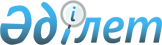 О внесении изменений в решение Иргизского районного маслихата Актюбинской области от 5 января 2021 года № 366 "Об утверждении бюджета Аманкольского сельского округа на 2021-2023 годы"Решение Иргизского районного маслихата Актюбинской области от 23 июля 2021 года № 46
      Примечание ИЗПИ.

      В тексте документа сохранена пунктуация и орфография оригинала.
      Иргизский районный маслихат Актюбинской области РЕШИЛ:
      "1. Внестив решение Иргизского районного маслихата Актюбинской областиот 5 января 2021 года № 366 "Об утверждении бюджета Аманкольского сельского округа на 2021-2023 годы" (зарегистрированное в Реестре государственной регистрации нормативных правовых актов под № 7953) следующие изменения:
      пункт 1 изложить в новой редакции:
      "1. Утвердить бюджет Аманкольского сельского округа на 2021-2023 годы согласно приложениям 1, 2 и 3 соответственно, в том числе на 2021 год в следующих объемах:
      1) доходы – 77 632 тысяч тенге, в том числе:
      налоговые поступления – 2 436 тысяч тенге;
      неналоговые поступления – 40 тысяч тенге;
      поступления от продажи основного капитала – 0 тенге;
      поступления трансфертов – 75 156 тысячи тенге;
      2) затраты – 78 015,5 тысяча тенге;
      3) чистое бюджетное кредитование – 0 тенге, в том числе;
      бюджетные кредиты – 0 тенге:
      погашение бюджетных кредитов – 0 тенге;
      4) сальдо по операциям с финансовыми активами – 0 тенге, в том числе;
      приобретение финансовых активов – 0 тенге;
      поступления от продажи финансовых активов государства – 0 тенге;
      5) дефицит (профицит) бюджета – -383,5 тысячи тенге;
      6) финансирование дефицита (использование профицита) бюджета – 383,5 тысячи тенге, в том числе:
      поступление займов – 0 тенге;
      погашение займов – 0 тенге;
      используемые остатки бюджетных средств – 383,5 тысячи тенге.".
      пункт 4-1 изложить в новой редакции:
      "4-1. Учесть в бюджете Аманкольского сельского округа на 2021 год поступление текущих целевых трансфертов из республиканского и областного бюджета через районный бюджет:
      на реализацию мероприятий по социальной и инженерной инфраструктуре в сельских населенных пунктах в рамках проекта "Ауыл-Ел бесігі" - 17 290 тысяч тенге.
      Распределение указанных сумм трансфертов определяется на основании решения акима сельского округа.";
      приложение 1 к указанному решению изложить в новой редакции согласно приложению к настоящему решению.
      2. Настоящее решение вводится в действие с 1 января 2021 года. Бюджет Аманкольского сельского округа на 2021 год
					© 2012. РГП на ПХВ «Институт законодательства и правовой информации Республики Казахстан» Министерства юстиции Республики Казахстан
				
      Секретарь Иргизского 
районного маслихата: 

Н. Кызбергенов
Приложение к решению районного маслихата от 23 июля 2021 года № 46Приложение 1 к решению Иргизского районного маслихата от 5 января 2021 года № 366
Категория
Категория
Категория
Категория
Сумма (тысяч тенге)
Класс
Класс
Класс
Сумма (тысяч тенге)
Подкласс
Подкласс
Сумма (тысяч тенге)
Наименование
Сумма (тысяч тенге)
1
2
3
4
5
І. Доходы
77 632
1
Налоговые поступления
2 436
04
Налоги на собственность
2 436
1
Налог на имущество
51
3
Земельный налог
89
4
Налог на транспортные средства
2 296
 2
Неналоговые поступления
40
06 
Прочие неналоговые поступления
40
1
Прочие неналоговые поступления
40
4
Поступления трансфертов
75 156
02 
Трансферты из вышестоящих органов государственного управления
75 156
3
Трансферты из районных (городов областного значения) бюджетов
75 156
Функциональная группа
Функциональная группа
Функциональная группа
Функциональная группа
Функциональная группа
Сумма (тысяч тенге)
Функциональная подгруппа
Функциональная подгруппа
Функциональная подгруппа
Функциональная подгруппа
Сумма (тысяч тенге)
Администратор бюджетных программ
Администратор бюджетных программ
Администратор бюджетных программ
Сумма (тысяч тенге)
Программа
Программа
Сумма (тысяч тенге)
Наименование
Сумма (тысяч тенге)
1
2
3
4
5
6
ІІ.Затраты
78 015,5
01
Государственные услуги общего характера
24 101
1
Представительные, исполнительные и другие органы, выполняющие общие функции государственного управления
24 101
124
Аппарат акима города районного значения, села, поселка, сельского округа
24 101
001
Услуги по обеспечению деятельности акима города районного значения, села, поселка, сельского округа
24 023
022
Капитальные расходы государственного органа
78
07
Жилищно-коммунальное хозяйство
36 624,5
3
Благоустройство населенных пунктов
36 624,5
124
Аппарат акима города районного значения, села, поселка, сельского округа
36 624,5
008
Освещение улиц в населенных пунктах
28 704
009
Обеспечение санитарии населенных пунктов
276,0
011
Благоустройство и озеленение населенных пунктов
7644,5
13
9
124
057
Прочие
17 290
Прочие
17290
Аппарат акима города районного значения, села, поселка, сельского округа
17290
Реализация мероприятий по социальной и инженерной инфраструктуре в сельских населенных пунктах в рамках проекта "Ауыл-Ел бесігі"
17290
IІІ. Чистое бюджетное кредитование
0
Бюджетные кредиты
0
IV.Сальдо по операциям с финансовыми активами 
0
Приобретение финансовых активов
0
V.Дефицит (профицит) бюджета
-383,5
VI. Финансирование дефицита бюджета (использование профицита)
383,5
Категория
Категория
Категория
Категория
Категория
Сумма (тысяч тенге)
Класс 
Класс 
Класс 
Класс 
Сумма (тысяч тенге)
Подкласс
Подкласс
Подкласс
Сумма (тысяч тенге)
Наименование
Сумма (тысяч тенге)
1
2
3
4
5
8
Используемые остатки бюджетных средств
383,5
01
Остатки бюджетных средств
383,5
1
Свободные остатки бюджетных средств
383,5